PROGRESSIONS ANNUELLESANNEE SCOLAIRE 2023-2024DISCIPLINE ANGLAISPROGRESSION  D’ANGLAIS SIXIEME (6è) 2023-2024PROGRESSION D’ANGLAIS CINQUIÈME (5è) 2023-2024PROGRESSION  D’ANGLAIS QUATRIEME (4è) 2023-2024PROGRESSION D’ANGLAIS TROISIÈME (3è) 2023-2024PROGRESSION D’ANGLAIS SECONDE A (2nde  A) 2023-2024PROGRESSION  D’ANGLAIS PREMIERE A (1ère A) 2023-2024PROGRESSIONS  D’ANGLAIS PREMIERE C ET D (1ère C ET D) 2023-2024PROGRESSIONS D’ANGLAIS TERMINALE A (TLE A) 2023-2024PROGRESSIONS D’ANGLAIS TERMINALE C ET D (TLE C ET D) 2023-2024MINISTERE DE L’EDUCATION NATIONALEET DE L’ALPHABETISATION-------------------DIRECTION DE LA PEDAGOGIEET DE LA FORMATION CONTINUE---------------Cité Administrative Annexe SEBROKO,Bâtiment B, 2ème ÉtageBP V 150 AbidjanREPUBLIQUE DE COTE D’IVOIREUnion - Discipline - Travail----------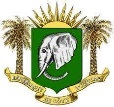 MoisSemainesThèmesCompétencesLeçonsSéancesVolume horaire par unitéSEPTEMBRE1A L’ECOLE(At school)1Traiter des situations relatives à la communication orale au moyen d’un langage très simple.1- Les salutations(Greetings)110SEPTEMBRE1A L’ECOLE(At school)1Traiter des situations relatives à la communication orale au moyen d’un langage très simple.1- Les salutations(Greetings)210SEPTEMBRE1A L’ECOLE(At school)1Traiter des situations relatives à la communication orale au moyen d’un langage très simple.1- Les salutations(Greetings)310SEPTEMBRE2A L’ECOLE(At school)1Traiter des situations relatives à la communication orale au moyen d’un langage très simple.2- Dans la salle de classe(In the classroom)110SEPTEMBRE2A L’ECOLE(At school)1Traiter des situations relatives à la communication orale au moyen d’un langage très simple.2- Dans la salle de classe(In the classroom)210SEPTEMBRE2A L’ECOLE(At school)1Traiter des situations relatives à la communication orale au moyen d’un langage très simple.2- Dans la salle de classe(In the classroom)310SEPTEMBRE3A L’ECOLE(At school)1Traiter des situations relatives à la communication orale au moyen d’un langage très simple.3- Les nombres et les fournitures scolaires(Numbers and school things)110SEPTEMBRE3A L’ECOLE(At school)1Traiter des situations relatives à la communication orale au moyen d’un langage très simple.3- Les nombres et les fournitures scolaires(Numbers and school things)210SEPTEMBRE3A L’ECOLE(At school)1Traiter des situations relatives à la communication orale au moyen d’un langage très simple.3- Les nombres et les fournitures scolaires(Numbers and school things)310SEPTEMBRE4A L’ECOLE(At school)RévisionsRévisionsRévisions10OCTOBRE4A LA MAISON(At home)2Traiter des situations relatives à la communication orale au moyen d’un langage simple.1- La famille(My family)112OCTOBRE4A LA MAISON(At home)2Traiter des situations relatives à la communication orale au moyen d’un langage simple.1- La famille(My family)212OCTOBRE5A LA MAISON(At home)2Traiter des situations relatives à la communication orale au moyen d’un langage simple.1- La famille(My family)312OCTOBRE5A LA MAISON(At home)2Traiter des situations relatives à la communication orale au moyen d’un langage simple.2- Les pièces d’une maison.(My house)112OCTOBRE5A LA MAISON(At home)2Traiter des situations relatives à la communication orale au moyen d’un langage simple.2- Les pièces d’une maison.(My house)212OCTOBRE6A LA MAISON(At home)2Traiter des situations relatives à la communication orale au moyen d’un langage simple.2- Les pièces d’une maison.(My house)312OCTOBRE6A LA MAISON(At home)2Traiter des situations relatives à la communication orale au moyen d’un langage simple.3- Dans la cuisine(In the kitchen)112OCTOBRE6A LA MAISON(At home)2Traiter des situations relatives à la communication orale au moyen d’un langage simple.3- Dans la cuisine(In the kitchen)212OCTOBRE7A LA MAISON(At home)2Traiter des situations relatives à la communication orale au moyen d’un langage simple.3- Dans la cuisine(In the kitchen)312OCTOBRE7A LA MAISON(At home)RévisionRévisionRévision12OCTOBRE7A LA MAISON(At home)EvaluationEvaluationEvaluation12NOVEMBRE8A LA MAISON(At home)Correction de l’évaluationCorrection de l’évaluationCorrection de l’évaluation12NOVEMBRE8L’HEUREET LA DATE(Time and date)3Traiter des situations relatives à l’expression écrite au moyen d’un langage très simple.1- La date(The date)110NOVEMBRE8L’HEUREET LA DATE(Time and date)3Traiter des situations relatives à l’expression écrite au moyen d’un langage très simple.1- La date(The date)210NOVEMBRE9L’HEUREET LA DATE(Time and date)3Traiter des situations relatives à l’expression écrite au moyen d’un langage très simple.1- La date(The date)310NOVEMBRE9L’HEUREET LA DATE(Time and date)3Traiter des situations relatives à l’expression écrite au moyen d’un langage très simple.2- L’heure(the time)110NOVEMBRE9L’HEUREET LA DATE(Time and date)3Traiter des situations relatives à l’expression écrite au moyen d’un langage très simple.2- L’heure(the time)210NOVEMBRE10L’HEUREET LA DATE(Time and date)3Traiter des situations relatives à l’expression écrite au moyen d’un langage très simple.2- L’heure(the time)310NOVEMBRE10L’HEUREET LA DATE(Time and date)3Traiter des situations relatives à l’expression écrite au moyen d’un langage très simple.3- L’emploi du temps(The time table)110NOVEMBRE10L’HEUREET LA DATE(Time and date)3Traiter des situations relatives à l’expression écrite au moyen d’un langage très simple.3- L’emploi du temps(The time table)210NOVEMBRE11L’HEUREET LA DATE(Time and date)3Traiter des situations relatives à l’expression écrite au moyen d’un langage très simple.3- L’emploi du temps(The time table)310NOVEMBRE11L’HEUREET LA DATE(Time and date)RévisionsRévisionsRévisions10NOVEMBRE11METIERS ET PROFESSIONS(Jobs and occupations)4Traiter des situations relatives à l’expression écrite au moyen d’un langage simple.1- Métiers et professions(Jobs and occupations)112DECEMBRE12METIERS ET PROFESSIONS(Jobs and occupations)4Traiter des situations relatives à l’expression écrite au moyen d’un langage simple.1- Métiers et professions(Jobs and occupations)212DECEMBRE12METIERS ET PROFESSIONS(Jobs and occupations)4Traiter des situations relatives à l’expression écrite au moyen d’un langage simple.1- Métiers et professions(Jobs and occupations)312DECEMBRE12METIERS ET PROFESSIONS(Jobs and occupations)4Traiter des situations relatives à l’expression écrite au moyen d’un langage simple.2- Les outils de travail(Tools)112DECEMBRE13METIERS ET PROFESSIONS(Jobs and occupations)4Traiter des situations relatives à l’expression écrite au moyen d’un langage simple.2- Les outils de travail(Tools)212DECEMBRE13METIERS ET PROFESSIONS(Jobs and occupations)4Traiter des situations relatives à l’expression écrite au moyen d’un langage simple.2- Les outils de travail(Tools)312DECEMBRE13METIERS ET PROFESSIONS(Jobs and occupations)4Traiter des situations relatives à l’expression écrite au moyen d’un langage simple.3- Lieux de travail(Work places)112DECEMBRE14METIERS ET PROFESSIONS(Jobs and occupations)4Traiter des situations relatives à l’expression écrite au moyen d’un langage simple.3- Lieux de travail(Work places)212DECEMBRE14METIERS ET PROFESSIONS(Jobs and occupations)4Traiter des situations relatives à l’expression écrite au moyen d’un langage simple.3- Lieux de travail(Work places)312DECEMBRE14METIERS ET PROFESSIONS(Jobs and occupations)RévisionsRévisionsRévisions12JANVIER15METIERS ET PROFESSIONS(Jobs and occupations)EvaluationEvaluationEvaluation12JANVIER15METIERS ET PROFESSIONS(Jobs and occupations)Correction de l’évaluationCorrection de l’évaluationCorrection de l’évaluation12JANVIER15VETEMENTSET COULEURS(Clothes and colours)5Traiter des situations relatives à l’écoute au moyen d’un langage très simple.1-Vêtements(Clothes)110JANVIER16VETEMENTSET COULEURS(Clothes and colours)5Traiter des situations relatives à l’écoute au moyen d’un langage très simple.1-Vêtements(Clothes)210JANVIER16VETEMENTSET COULEURS(Clothes and colours)5Traiter des situations relatives à l’écoute au moyen d’un langage très simple.1-Vêtements(Clothes)310JANVIER16VETEMENTSET COULEURS(Clothes and colours)5Traiter des situations relatives à l’écoute au moyen d’un langage très simple.2-Vêtements et couleurs(Clothes and colours)110JANVIER17VETEMENTSET COULEURS(Clothes and colours)5Traiter des situations relatives à l’écoute au moyen d’un langage très simple.2-Vêtements et couleurs(Clothes and colours)210JANVIER17VETEMENTSET COULEURS(Clothes and colours)5Traiter des situations relatives à l’écoute au moyen d’un langage très simple.2-Vêtements et couleurs(Clothes and colours)310JANVIER17VETEMENTSET COULEURS(Clothes and colours)5Traiter des situations relatives à l’écoute au moyen d’un langage très simple.3- Chez le marchand de vêtements(Buying clothes)110JANVIER18VETEMENTSET COULEURS(Clothes and colours)5Traiter des situations relatives à l’écoute au moyen d’un langage très simple.3- Chez le marchand de vêtements(Buying clothes)210JANVIER18VETEMENTSET COULEURS(Clothes and colours)5Traiter des situations relatives à l’écoute au moyen d’un langage très simple.3- Chez le marchand de vêtements(Buying clothes)310JANVIER18VETEMENTSET COULEURS(Clothes and colours)RévisionsRévisionsRévisions10FEVRIER19NOURRITUREET BOISSONS(Food and drinks)6Traiter des situations relatives à l’écoute au moyen d’un langage simple.1- Repas et boissons(Meals and drinks)112FEVRIER19NOURRITUREET BOISSONS(Food and drinks)6Traiter des situations relatives à l’écoute au moyen d’un langage simple.1- Repas et boissons(Meals and drinks)212FEVRIER19NOURRITUREET BOISSONS(Food and drinks)6Traiter des situations relatives à l’écoute au moyen d’un langage simple.1- Repas et boissons(Meals and drinks)312FEVRIER20NOURRITUREET BOISSONS(Food and drinks)6Traiter des situations relatives à l’écoute au moyen d’un langage simple.2- Fruits et légumes(Fruit and vegetables)112FEVRIER20NOURRITUREET BOISSONS(Food and drinks)6Traiter des situations relatives à l’écoute au moyen d’un langage simple.2- Fruits et légumes(Fruit and vegetables)212FEVRIER20NOURRITUREET BOISSONS(Food and drinks)6Traiter des situations relatives à l’écoute au moyen d’un langage simple.2- Fruits et légumes(Fruit and vegetables)312FEVRIER21NOURRITUREET BOISSONS(Food and drinks)6Traiter des situations relatives à l’écoute au moyen d’un langage simple.3- Recettes de cuisine(Recipes)112FEVRIER21NOURRITUREET BOISSONS(Food and drinks)6Traiter des situations relatives à l’écoute au moyen d’un langage simple.3- Recettes de cuisine(Recipes)212FEVRIER21NOURRITUREET BOISSONS(Food and drinks)6Traiter des situations relatives à l’écoute au moyen d’un langage simple.3- Recettes de cuisine(Recipes)312MARS22NOURRITUREET BOISSONS(Food and drinks)RévisionsRévisionsRévisions12MARS22NOURRITUREET BOISSONS(Food and drinks)EvaluationEvaluationEvaluation12MARS22NOURRITUREET BOISSONS(Food and drinks)Correction de l’évaluationCorrection de l’évaluationCorrection de l’évaluation12MARS23ENVIRONNEMENTETSANTE(Health and environment)7Traiter des situations relatives à la compréhension d’un texte écrit au moyen d’un langage très simple.1- Les parties du corps et hygiène corporelle(Hygiene and the parts of the body)110MARS23ENVIRONNEMENTETSANTE(Health and environment)7Traiter des situations relatives à la compréhension d’un texte écrit au moyen d’un langage très simple.1- Les parties du corps et hygiène corporelle(Hygiene and the parts of the body)210MARS23ENVIRONNEMENTETSANTE(Health and environment)7Traiter des situations relatives à la compréhension d’un texte écrit au moyen d’un langage très simple.1- Les parties du corps et hygiène corporelle(Hygiene and the parts of the body)310MARS24ENVIRONNEMENTETSANTE(Health and environment)7Traiter des situations relatives à la compréhension d’un texte écrit au moyen d’un langage très simple.2- Insalubrité et maladies courantes(Insalubrity and and common diseases)110MARS24ENVIRONNEMENTETSANTE(Health and environment)7Traiter des situations relatives à la compréhension d’un texte écrit au moyen d’un langage très simple.2- Insalubrité et maladies courantes(Insalubrity and and common diseases)210MARS24ENVIRONNEMENTETSANTE(Health and environment)7Traiter des situations relatives à la compréhension d’un texte écrit au moyen d’un langage très simple.2- Insalubrité et maladies courantes(Insalubrity and and common diseases)310MARS25ENVIRONNEMENTETSANTE(Health and environment)7Traiter des situations relatives à la compréhension d’un texte écrit au moyen d’un langage très simple.3- L’eau et la santé(Water and health)110MARS25ENVIRONNEMENTETSANTE(Health and environment)7Traiter des situations relatives à la compréhension d’un texte écrit au moyen d’un langage très simple.3- L’eau et la santé(Water and health)210MARS25ENVIRONNEMENTETSANTE(Health and environment)7Traiter des situations relatives à la compréhension d’un texte écrit au moyen d’un langage très simple.3- L’eau et la santé(Water and health)310AVRIL26ENVIRONNEMENTETSANTE(Health and environment)RévisionsRévisionsRévisions10AVRIL26JEUX ET SPORTS(Sports and games)8Traiter des situations relatives à la compréhension d’un texte écrit au moyen d’un langage simple.1- L’importance dusport(The importance of sport)112AVRIL26JEUX ET SPORTS(Sports and games)8Traiter des situations relatives à la compréhension d’un texte écrit au moyen d’un langage simple.1- L’importance dusport(The importance of sport)212AVRIL27JEUX ET SPORTS(Sports and games)8Traiter des situations relatives à la compréhension d’un texte écrit au moyen d’un langage simple.1- L’importance dusport(The importance of sport)312AVRIL27JEUX ET SPORTS(Sports and games)8Traiter des situations relatives à la compréhension d’un texte écrit au moyen d’un langage simple.2- La CAN(The ANC)112AVRIL27JEUX ET SPORTS(Sports and games)8Traiter des situations relatives à la compréhension d’un texte écrit au moyen d’un langage simple.2- La CAN(The ANC)212AVRIL28JEUX ET SPORTS(Sports and games)8Traiter des situations relatives à la compréhension d’un texte écrit au moyen d’un langage simple.2- La CAN(The ANC)312AVRIL28JEUX ET SPORTS(Sports and games)8Traiter des situations relatives à la compréhension d’un texte écrit au moyen d’un langage simple.3- Les jeux traditionnels(Traditional games)112AVRIL28JEUX ET SPORTS(Sports and games)8Traiter des situations relatives à la compréhension d’un texte écrit au moyen d’un langage simple.3- Les jeux traditionnels(Traditional games)212AVRIL29JEUX ET SPORTS(Sports and games)8Traiter des situations relatives à la compréhension d’un texte écrit au moyen d’un langage simple.3- Les jeux traditionnels(Traditional games)312AVRIL29JEUX ET SPORTS(Sports and games)RévisionsRévisionsRévisions12AVRIL29JEUX ET SPORTS(Sports and games)EvaluationEvaluationEvaluation12MAI30JEUX ET SPORTS(Sports and games)Correction de l’évaluationCorrection de l’évaluationCorrection de l’évaluation12MAI30Révisions généralesRévisions généralesRévisions générales2MAI30Révisions généralesRévisions généralesRévisions générales2MoisSemainesThèmesCompétencesLeçonsSéancesVolume horaire par unitéSEPTEMBRE1A L’ECOLE(At school)1Traiter des situations relatives à la communication orale au moyen d’un langage très simple.1- Discover my school.110SEPTEMBRE1A L’ECOLE(At school)1Traiter des situations relatives à la communication orale au moyen d’un langage très simple.1- Discover my school.210SEPTEMBRE1A L’ECOLE(At school)1Traiter des situations relatives à la communication orale au moyen d’un langage très simple.1- Discover my school.310SEPTEMBRE2A L’ECOLE(At school)1Traiter des situations relatives à la communication orale au moyen d’un langage très simple.2- Life at collège Kassere.110SEPTEMBRE2A L’ECOLE(At school)1Traiter des situations relatives à la communication orale au moyen d’un langage très simple.2- Life at collège Kassere.210SEPTEMBRE2A L’ECOLE(At school)1Traiter des situations relatives à la communication orale au moyen d’un langage très simple.2- Life at collège Kassere.310SEPTEMBRE3A L’ECOLE(At school)1Traiter des situations relatives à la communication orale au moyen d’un langage très simple.3- What do you learn at school?110SEPTEMBRE3A L’ECOLE(At school)1Traiter des situations relatives à la communication orale au moyen d’un langage très simple.3- What do you learn at school?210SEPTEMBRE3A L’ECOLE(At school)1Traiter des situations relatives à la communication orale au moyen d’un langage très simple.3- What do you learn at school?310SEPTEMBRE4A L’ECOLE(At school)RévisionsRévisionsRévisions10OCTOBRE4A LA MAISON(At home)2Traiter des situations relatives à la communication orale au moyen d’un langage simple.1-My family tree112OCTOBRE4A LA MAISON(At home)2Traiter des situations relatives à la communication orale au moyen d’un langage simple.1-My family tree212OCTOBRE5A LA MAISON(At home)2Traiter des situations relatives à la communication orale au moyen d’un langage simple.1-My family tree312OCTOBRE5A LA MAISON(At home)2Traiter des situations relatives à la communication orale au moyen d’un langage simple.2-A Sunday with my family112OCTOBRE5A LA MAISON(At home)2Traiter des situations relatives à la communication orale au moyen d’un langage simple.2-A Sunday with my family212OCTOBRE6A LA MAISON(At home)2Traiter des situations relatives à la communication orale au moyen d’un langage simple.2-A Sunday with my family312OCTOBRE6A LA MAISON(At home)2Traiter des situations relatives à la communication orale au moyen d’un langage simple.3-The “Tchonron” soup112OCTOBRE6A LA MAISON(At home)2Traiter des situations relatives à la communication orale au moyen d’un langage simple.3-The “Tchonron” soup212OCTOBRE7A LA MAISON(At home)2Traiter des situations relatives à la communication orale au moyen d’un langage simple.3-The “Tchonron” soup312OCTOBRE7A LA MAISON(At home)RévisionRévisionRévision12OCTOBRE7A LA MAISON(At home)EvaluationEvaluationEvaluation12NOVEMBRE8A LA MAISON(At home)Correction de l’évaluationCorrection de l’évaluationCorrection de l’évaluation12NOVEMBRE8L’HEUREET LA DATE(Time and date)3Traiter des situations relatives à l’expression écrite au moyen d’un langage très simple.1-What’s the weather like in December?110NOVEMBRE8L’HEUREET LA DATE(Time and date)3Traiter des situations relatives à l’expression écrite au moyen d’un langage très simple.1-What’s the weather like in December?210NOVEMBRE9L’HEUREET LA DATE(Time and date)3Traiter des situations relatives à l’expression écrite au moyen d’un langage très simple.1-What’s the weather like in December?310NOVEMBRE9L’HEUREET LA DATE(Time and date)3Traiter des situations relatives à l’expression écrite au moyen d’un langage très simple.2-Time is money !110NOVEMBRE9L’HEUREET LA DATE(Time and date)3Traiter des situations relatives à l’expression écrite au moyen d’un langage très simple.2-Time is money !210NOVEMBRE10L’HEUREET LA DATE(Time and date)3Traiter des situations relatives à l’expression écrite au moyen d’un langage très simple.2-Time is money !310NOVEMBRE10L’HEUREET LA DATE(Time and date)3Traiter des situations relatives à l’expression écrite au moyen d’un langage très simple.3-Adon’s schedule.110NOVEMBRE10L’HEUREET LA DATE(Time and date)3Traiter des situations relatives à l’expression écrite au moyen d’un langage très simple.3-Adon’s schedule.210NOVEMBRE11L’HEUREET LA DATE(Time and date)3Traiter des situations relatives à l’expression écrite au moyen d’un langage très simple.3-Adon’s schedule.310NOVEMBRE11L’HEUREET LA DATE(Time and date)RévisionsRévisionsRévisions10NOVEMBRE11METIERS  ET PROFESSIONS(Jobs and occupations)4Traiter des situations relatives à l’expression écrite au moyen d’un langage simple.1-What’s your mother’s job ?112DECEMBRE12METIERS  ET PROFESSIONS(Jobs and occupations)4Traiter des situations relatives à l’expression écrite au moyen d’un langage simple.1-What’s your mother’s job ?212DECEMBRE12METIERS  ET PROFESSIONS(Jobs and occupations)4Traiter des situations relatives à l’expression écrite au moyen d’un langage simple.1-What’s your mother’s job ?312DECEMBRE12METIERS  ET PROFESSIONS(Jobs and occupations)4Traiter des situations relatives à l’expression écrite au moyen d’un langage simple.2-What do you use a map for?112DECEMBRE13METIERS  ET PROFESSIONS(Jobs and occupations)4Traiter des situations relatives à l’expression écrite au moyen d’un langage simple.2-What do you use a map for?212DECEMBRE13METIERS  ET PROFESSIONS(Jobs and occupations)4Traiter des situations relatives à l’expression écrite au moyen d’un langage simple.2-What do you use a map for?312DECEMBRE13METIERS  ET PROFESSIONS(Jobs and occupations)4Traiter des situations relatives à l’expression écrite au moyen d’un langage simple.3-Where does Aunt Enoh work?112DECEMBRE14METIERS  ET PROFESSIONS(Jobs and occupations)4Traiter des situations relatives à l’expression écrite au moyen d’un langage simple.3-Where does Aunt Enoh work?212DECEMBRE14METIERS  ET PROFESSIONS(Jobs and occupations)4Traiter des situations relatives à l’expression écrite au moyen d’un langage simple.3-Where does Aunt Enoh work?312DECEMBRE14METIERS  ET PROFESSIONS(Jobs and occupations)RévisionsRévisionsRévisions12JANVIER15METIERS  ET PROFESSIONS(Jobs and occupations)EvaluationEvaluationEvaluation12JANVIER15METIERS  ET PROFESSIONS(Jobs and occupations)Correction de l’évaluationCorrection de l’évaluationCorrection de l’évaluation12JANVIER15VETEMENTSET COULEURS(Clothes and colours)5Traiter des situations relatives à l’écoute au moyen d’un langage très simple.1-At the market place110JANVIER16VETEMENTSET COULEURS(Clothes and colours)5Traiter des situations relatives à l’écoute au moyen d’un langage très simple.1-At the market place210JANVIER16VETEMENTSET COULEURS(Clothes and colours)5Traiter des situations relatives à l’écoute au moyen d’un langage très simple.1-At the market place310JANVIER16VETEMENTSET COULEURS(Clothes and colours)5Traiter des situations relatives à l’écoute au moyen d’un langage très simple.2-My favourite clothes110JANVIER17VETEMENTSET COULEURS(Clothes and colours)5Traiter des situations relatives à l’écoute au moyen d’un langage très simple.2-My favourite clothes210JANVIER17VETEMENTSET COULEURS(Clothes and colours)5Traiter des situations relatives à l’écoute au moyen d’un langage très simple.2-My favourite clothes310JANVIER17VETEMENTSET COULEURS(Clothes and colours)5Traiter des situations relatives à l’écoute au moyen d’un langage très simple.3-Can I help you ?110JANVIER18VETEMENTSET COULEURS(Clothes and colours)5Traiter des situations relatives à l’écoute au moyen d’un langage très simple.3-Can I help you ?210JANVIER18VETEMENTSET COULEURS(Clothes and colours)5Traiter des situations relatives à l’écoute au moyen d’un langage très simple.3-Can I help you ?310JANVIER18VETEMENTSET COULEURS(Clothes and colours)RévisionsRévisionsRévisions10FEVRIER19NOURRITUREET BOISSONS(Food and drinks)6Traiter des situations relatives à l’écoute au moyen d’un langage simple.1-What’s on the menu today?112FEVRIER19NOURRITUREET BOISSONS(Food and drinks)6Traiter des situations relatives à l’écoute au moyen d’un langage simple.1-What’s on the menu today?212FEVRIER19NOURRITUREET BOISSONS(Food and drinks)6Traiter des situations relatives à l’écoute au moyen d’un langage simple.1-What’s on the menu today?312FEVRIER20NOURRITUREET BOISSONS(Food and drinks)6Traiter des situations relatives à l’écoute au moyen d’un langage simple.2-Keep fit with your diet112FEVRIER20NOURRITUREET BOISSONS(Food and drinks)6Traiter des situations relatives à l’écoute au moyen d’un langage simple.2-Keep fit with your diet212FEVRIER20NOURRITUREET BOISSONS(Food and drinks)6Traiter des situations relatives à l’écoute au moyen d’un langage simple.2-Keep fit with your diet312FEVRIER21NOURRITUREET BOISSONS(Food and drinks)6Traiter des situations relatives à l’écoute au moyen d’un langage simple.3-What’s your favorite meal ?112FEVRIER21NOURRITUREET BOISSONS(Food and drinks)6Traiter des situations relatives à l’écoute au moyen d’un langage simple.3-What’s your favorite meal ?212FEVRIER21NOURRITUREET BOISSONS(Food and drinks)6Traiter des situations relatives à l’écoute au moyen d’un langage simple.3-What’s your favorite meal ?312MARS22NOURRITUREET BOISSONS(Food and drinks)RévisionsRévisionsRévisions12MARS22NOURRITUREET BOISSONS(Food and drinks)EvaluationEvaluationEvaluation12MARS22NOURRITUREET BOISSONS(Food and drinks)Correction de l’évaluationCorrection de l’évaluationCorrection de l’évaluation12MARS23ENVIRONNEMENTETSANTE(Health and environment)7Traiter des situations relatives à la compréhension d’un texte écrit au moyen d’un langage très simple.1- I take care of my body110MARS23ENVIRONNEMENTETSANTE(Health and environment)7Traiter des situations relatives à la compréhension d’un texte écrit au moyen d’un langage très simple.1- I take care of my body210MARS23ENVIRONNEMENTETSANTE(Health and environment)7Traiter des situations relatives à la compréhension d’un texte écrit au moyen d’un langage très simple.1- I take care of my body310MARS24ENVIRONNEMENTETSANTE(Health and environment)7Traiter des situations relatives à la compréhension d’un texte écrit au moyen d’un langage très simple.2- Keep your environment safe110MARS24ENVIRONNEMENTETSANTE(Health and environment)7Traiter des situations relatives à la compréhension d’un texte écrit au moyen d’un langage très simple.2- Keep your environment safe210MARS24ENVIRONNEMENTETSANTE(Health and environment)7Traiter des situations relatives à la compréhension d’un texte écrit au moyen d’un langage très simple.2- Keep your environment safe310MARS25ENVIRONNEMENTETSANTE(Health and environment)7Traiter des situations relatives à la compréhension d’un texte écrit au moyen d’un langage très simple.3- Health and water110MARS25ENVIRONNEMENTETSANTE(Health and environment)7Traiter des situations relatives à la compréhension d’un texte écrit au moyen d’un langage très simple.3- Health and water210MARS25ENVIRONNEMENTETSANTE(Health and environment)7Traiter des situations relatives à la compréhension d’un texte écrit au moyen d’un langage très simple.3- Health and water310AVRIL26ENVIRONNEMENTETSANTE(Health and environment)RévisionsRévisionsRévisions10AVRIL26JEUX ET SPORTS(Sports and games)8Traiter des situations relatives à la compréhension d’un texte écrit au moyen d’un langage simple.1-What do you know about basketball?112AVRIL26JEUX ET SPORTS(Sports and games)8Traiter des situations relatives à la compréhension d’un texte écrit au moyen d’un langage simple.1-What do you know about basketball?212AVRIL27JEUX ET SPORTS(Sports and games)8Traiter des situations relatives à la compréhension d’un texte écrit au moyen d’un langage simple.1-What do you know about basketball?312AVRIL27JEUX ET SPORTS(Sports and games)8Traiter des situations relatives à la compréhension d’un texte écrit au moyen d’un langage simple.2-A football star112AVRIL27JEUX ET SPORTS(Sports and games)8Traiter des situations relatives à la compréhension d’un texte écrit au moyen d’un langage simple.2-A football star212AVRIL28JEUX ET SPORTS(Sports and games)8Traiter des situations relatives à la compréhension d’un texte écrit au moyen d’un langage simple.2-A football star312AVRIL28JEUX ET SPORTS(Sports and games)8Traiter des situations relatives à la compréhension d’un texte écrit au moyen d’un langage simple.3-Be an active learner!112AVRIL28JEUX ET SPORTS(Sports and games)8Traiter des situations relatives à la compréhension d’un texte écrit au moyen d’un langage simple.3-Be an active learner!212AVRIL29JEUX ET SPORTS(Sports and games)8Traiter des situations relatives à la compréhension d’un texte écrit au moyen d’un langage simple.3-Be an active learner!312AVRIL29JEUX ET SPORTS(Sports and games)RévisionsRévisionsRévisions12AVRIL29JEUX ET SPORTS(Sports and games)EvaluationEvaluationEvaluation12MAI30JEUX ET SPORTS(Sports and games)Correction de l’évaluationCorrection de l’évaluationCorrection de l’évaluation12MAI30Révisions généralesRévisions généralesRévisions générales2MAI30Révisions généralesRévisions généralesRévisions générales2MoisSemainesThèmesCompétencesLeçonsSéancesVolume horaire par unitéSEPTEMBRE1LIFE AT SCHOOL(La vie a l’école)1Traiter des situations relatives à la communication orale au moyen d’un langage simple.1- My last holidays (Souvenirs de vacances)110SEPTEMBRE1LIFE AT SCHOOL(La vie a l’école)1Traiter des situations relatives à la communication orale au moyen d’un langage simple.1- My last holidays (Souvenirs de vacances)210SEPTEMBRE1LIFE AT SCHOOL(La vie a l’école)1Traiter des situations relatives à la communication orale au moyen d’un langage simple.1- My last holidays (Souvenirs de vacances)310SEPTEMBRE2LIFE AT SCHOOL(La vie a l’école)1Traiter des situations relatives à la communication orale au moyen d’un langage simple.2- We used to sing the national anthem (Souvenirs d’école)110SEPTEMBRE2LIFE AT SCHOOL(La vie a l’école)1Traiter des situations relatives à la communication orale au moyen d’un langage simple.2- We used to sing the national anthem (Souvenirs d’école)210SEPTEMBRE2LIFE AT SCHOOL(La vie a l’école)1Traiter des situations relatives à la communication orale au moyen d’un langage simple.2- We used to sing the national anthem (Souvenirs d’école)310SEPTEMBRE3LIFE AT SCHOOL(La vie a l’école)1Traiter des situations relatives à la communication orale au moyen d’un langage simple.3- Work at school (Le travail à l’école)110SEPTEMBRE3LIFE AT SCHOOL(La vie a l’école)1Traiter des situations relatives à la communication orale au moyen d’un langage simple.3- Work at school (Le travail à l’école)210SEPTEMBRE3LIFE AT SCHOOL(La vie a l’école)1Traiter des situations relatives à la communication orale au moyen d’un langage simple.3- Work at school (Le travail à l’école)310SEPTEMBRE4LIFE AT SCHOOL(La vie a l’école)RévisionsRévisionsRévisions10OCTOBRE4WOMEN AT WORK (La femme au travail) 2 Traiter des situations relatives à la communication orale au moyen d’un langage élaboré1- Rural women (La femme rurale)112OCTOBRE4WOMEN AT WORK (La femme au travail) 2 Traiter des situations relatives à la communication orale au moyen d’un langage élaboré1- Rural women (La femme rurale)212OCTOBRE5WOMEN AT WORK (La femme au travail) 2 Traiter des situations relatives à la communication orale au moyen d’un langage élaboré1- Rural women (La femme rurale)312OCTOBRE5WOMEN AT WORK (La femme au travail) 2 Traiter des situations relatives à la communication orale au moyen d’un langage élaboré2-Women’s rights and duties (Droits et devoirs de la femme)112OCTOBRE5WOMEN AT WORK (La femme au travail) 2 Traiter des situations relatives à la communication orale au moyen d’un langage élaboré2-Women’s rights and duties (Droits et devoirs de la femme)212OCTOBRE6WOMEN AT WORK (La femme au travail) 2 Traiter des situations relatives à la communication orale au moyen d’un langage élaboré2-Women’s rights and duties (Droits et devoirs de la femme)312OCTOBRE6WOMEN AT WORK (La femme au travail) 2 Traiter des situations relatives à la communication orale au moyen d’un langage élaboré3- Girls must go to school (La jeune fille à l’école)112OCTOBRE6WOMEN AT WORK (La femme au travail) 2 Traiter des situations relatives à la communication orale au moyen d’un langage élaboré3- Girls must go to school (La jeune fille à l’école)212OCTOBRE7WOMEN AT WORK (La femme au travail) 2 Traiter des situations relatives à la communication orale au moyen d’un langage élaboré3- Girls must go to school (La jeune fille à l’école)312OCTOBRE7WOMEN AT WORK (La femme au travail) RévisionRévisionRévision12OCTOBRE7WOMEN AT WORK (La femme au travail) EvaluationEvaluationEvaluation12NOVEMBRE8WOMEN AT WORK (La femme au travail) Correction de l’évaluationCorrection de l’évaluationCorrection de l’évaluation12NOVEMBRE8TRAVELLING(les voyages)33-Traiter des situations relatives à l’expression écrite au moyen d’un langage simple.1- Means of transport (Les moyens de transport)110NOVEMBRE8TRAVELLING(les voyages)33-Traiter des situations relatives à l’expression écrite au moyen d’un langage simple.1- Means of transport (Les moyens de transport)210NOVEMBRE9TRAVELLING(les voyages)33-Traiter des situations relatives à l’expression écrite au moyen d’un langage simple.1- Means of transport (Les moyens de transport)310NOVEMBRE9TRAVELLING(les voyages)33-Traiter des situations relatives à l’expression écrite au moyen d’un langage simple.2- At the airport (A l’aéroport)110NOVEMBRE9TRAVELLING(les voyages)33-Traiter des situations relatives à l’expression écrite au moyen d’un langage simple.2- At the airport (A l’aéroport)210NOVEMBRE10TRAVELLING(les voyages)33-Traiter des situations relatives à l’expression écrite au moyen d’un langage simple.2- At the airport (A l’aéroport)310NOVEMBRE10TRAVELLING(les voyages)33-Traiter des situations relatives à l’expression écrite au moyen d’un langage simple.3-Tourism (Le Tourisme)110NOVEMBRE10TRAVELLING(les voyages)33-Traiter des situations relatives à l’expression écrite au moyen d’un langage simple.3-Tourism (Le Tourisme)210NOVEMBRE11TRAVELLING(les voyages)33-Traiter des situations relatives à l’expression écrite au moyen d’un langage simple.3-Tourism (Le Tourisme)310NOVEMBRE11TRAVELLING(les voyages)RévisionsRévisionsRévisions10NOVEMBRE11FASHION (la mode)4Traiter des situations relatives à l’expression écrite au moyen d’un langage élaboré.1- What would you like to wear? (Vêtements modernes et vêtements traditionnels)112DECEMBRE12FASHION (la mode)4Traiter des situations relatives à l’expression écrite au moyen d’un langage élaboré.1- What would you like to wear? (Vêtements modernes et vêtements traditionnels)212DECEMBRE12FASHION (la mode)4Traiter des situations relatives à l’expression écrite au moyen d’un langage élaboré.1- What would you like to wear? (Vêtements modernes et vêtements traditionnels)312DECEMBRE12FASHION (la mode)4Traiter des situations relatives à l’expression écrite au moyen d’un langage élaboré.2- At a fashion show (Défilé de mode)112DECEMBRE13FASHION (la mode)4Traiter des situations relatives à l’expression écrite au moyen d’un langage élaboré.2- At a fashion show (Défilé de mode)212DECEMBRE13FASHION (la mode)4Traiter des situations relatives à l’expression écrite au moyen d’un langage élaboré.2- At a fashion show (Défilé de mode)312DECEMBRE13FASHION (la mode)4Traiter des situations relatives à l’expression écrite au moyen d’un langage élaboré.3 – Keep your natural skin colour (Préserve ta couleur de peau)112DECEMBRE14FASHION (la mode)4Traiter des situations relatives à l’expression écrite au moyen d’un langage élaboré.3 – Keep your natural skin colour (Préserve ta couleur de peau)212DECEMBRE14FASHION (la mode)4Traiter des situations relatives à l’expression écrite au moyen d’un langage élaboré.3 – Keep your natural skin colour (Préserve ta couleur de peau)312DECEMBRE14FASHION (la mode)RévisionsRévisionsRévisions12JANVIER15FASHION (la mode)EvaluationEvaluationEvaluation12JANVIER15FASHION (la mode)Correction de l’évaluationCorrection de l’évaluationCorrection de l’évaluation12JANVIER15CITY OR VILLAGE ? (Au village ou à la ville ?)5 Traiter des situations relatives à l’écoute au moyen d’un langage simple.1-City life(A la ville)110JANVIER16CITY OR VILLAGE ? (Au village ou à la ville ?)5 Traiter des situations relatives à l’écoute au moyen d’un langage simple.1-City life(A la ville)210JANVIER16CITY OR VILLAGE ? (Au village ou à la ville ?)5 Traiter des situations relatives à l’écoute au moyen d’un langage simple.1-City life(A la ville)310JANVIER16CITY OR VILLAGE ? (Au village ou à la ville ?)5 Traiter des situations relatives à l’écoute au moyen d’un langage simple.2- Is village life better ? (Au village)110JANVIER17CITY OR VILLAGE ? (Au village ou à la ville ?)5 Traiter des situations relatives à l’écoute au moyen d’un langage simple.2- Is village life better ? (Au village)210JANVIER17CITY OR VILLAGE ? (Au village ou à la ville ?)5 Traiter des situations relatives à l’écoute au moyen d’un langage simple.2- Is village life better ? (Au village)310JANVIER17CITY OR VILLAGE ? (Au village ou à la ville ?)5 Traiter des situations relatives à l’écoute au moyen d’un langage simple.3-Zoko moves to the city (L’exode rural)110JANVIER18CITY OR VILLAGE ? (Au village ou à la ville ?)5 Traiter des situations relatives à l’écoute au moyen d’un langage simple.3-Zoko moves to the city (L’exode rural)210JANVIER18CITY OR VILLAGE ? (Au village ou à la ville ?)5 Traiter des situations relatives à l’écoute au moyen d’un langage simple.3-Zoko moves to the city (L’exode rural)310JANVIER18CITY OR VILLAGE ? (Au village ou à la ville ?)RévisionsRévisionsRévisions10FEVRIER19HUMAN RIGHTS (les droits humains) 6Traiter des situations relatives à l’écoute au moyen d’un langage élaboré.1- I know my rights (Les droits du citoyen)112FEVRIER19HUMAN RIGHTS (les droits humains) 6Traiter des situations relatives à l’écoute au moyen d’un langage élaboré.1- I know my rights (Les droits du citoyen)212FEVRIER19HUMAN RIGHTS (les droits humains) 6Traiter des situations relatives à l’écoute au moyen d’un langage élaboré.1- I know my rights (Les droits du citoyen)312FEVRIER20HUMAN RIGHTS (les droits humains) 6Traiter des situations relatives à l’écoute au moyen d’un langage élaboré.2- What are your duties ? (Les devoirs du citoyen)112FEVRIER20HUMAN RIGHTS (les droits humains) 6Traiter des situations relatives à l’écoute au moyen d’un langage élaboré.2- What are your duties ? (Les devoirs du citoyen)212FEVRIER20HUMAN RIGHTS (les droits humains) 6Traiter des situations relatives à l’écoute au moyen d’un langage élaboré.2- What are your duties ? (Les devoirs du citoyen)312FEVRIER21HUMAN RIGHTS (les droits humains) 6Traiter des situations relatives à l’écoute au moyen d’un langage élaboré.3- Let’s promote tolerance (La tolérance)112FEVRIER21HUMAN RIGHTS (les droits humains) 6Traiter des situations relatives à l’écoute au moyen d’un langage élaboré.3- Let’s promote tolerance (La tolérance)212FEVRIER21HUMAN RIGHTS (les droits humains) 6Traiter des situations relatives à l’écoute au moyen d’un langage élaboré.3- Let’s promote tolerance (La tolérance)312MARS22HUMAN RIGHTS (les droits humains) RévisionsRévisionsRévisions12MARS22HUMAN RIGHTS (les droits humains) EvaluationEvaluationEvaluation12MARS22HUMAN RIGHTS (les droits humains) Correction de l’évaluationCorrection de l’évaluationCorrection de l’évaluation12MARS23HYGIENE AND HEALTH (Hygiène et santé) 7 Traiter des situations relatives à la compréhension d’un texte écrit au moyen d’un langage simple.1- Endemic diseases (Les maladies endémiques) 110MARS23HYGIENE AND HEALTH (Hygiène et santé) 7 Traiter des situations relatives à la compréhension d’un texte écrit au moyen d’un langage simple.1- Endemic diseases (Les maladies endémiques) 210MARS23HYGIENE AND HEALTH (Hygiène et santé) 7 Traiter des situations relatives à la compréhension d’un texte écrit au moyen d’un langage simple.1- Endemic diseases (Les maladies endémiques) 310MARS24HYGIENE AND HEALTH (Hygiène et santé) 7 Traiter des situations relatives à la compréhension d’un texte écrit au moyen d’un langage simple.2- Hygiene at school (L’hygiène à l’école)110MARS24HYGIENE AND HEALTH (Hygiène et santé) 7 Traiter des situations relatives à la compréhension d’un texte écrit au moyen d’un langage simple.2- Hygiene at school (L’hygiène à l’école)210MARS24HYGIENE AND HEALTH (Hygiène et santé) 7 Traiter des situations relatives à la compréhension d’un texte écrit au moyen d’un langage simple.2- Hygiene at school (L’hygiène à l’école)310MARS25HYGIENE AND HEALTH (Hygiène et santé) 7 Traiter des situations relatives à la compréhension d’un texte écrit au moyen d’un langage simple.3- HIV/AIDS (Le VIH/SIDA) 110MARS25HYGIENE AND HEALTH (Hygiène et santé) 7 Traiter des situations relatives à la compréhension d’un texte écrit au moyen d’un langage simple.3- HIV/AIDS (Le VIH/SIDA) 210MARS25HYGIENE AND HEALTH (Hygiène et santé) 7 Traiter des situations relatives à la compréhension d’un texte écrit au moyen d’un langage simple.3- HIV/AIDS (Le VIH/SIDA) 310AVRIL26HYGIENE AND HEALTH (Hygiène et santé) RévisionsRévisionsRévisions10AVRIL26Information and Communication Technologies(ICTs) (les technologies de l’information et de la communication – (TICs)8Traiter des situations de communication relatives à la compréhension écrit au moyen d’un langage élaboré.1- Can you use a computer? (L’ordinateur) 112AVRIL26Information and Communication Technologies(ICTs) (les technologies de l’information et de la communication – (TICs)8Traiter des situations de communication relatives à la compréhension écrit au moyen d’un langage élaboré.1- Can you use a computer? (L’ordinateur) 212AVRIL27Information and Communication Technologies(ICTs) (les technologies de l’information et de la communication – (TICs)8Traiter des situations de communication relatives à la compréhension écrit au moyen d’un langage élaboré.1- Can you use a computer? (L’ordinateur) 312AVRIL27Information and Communication Technologies(ICTs) (les technologies de l’information et de la communication – (TICs)8Traiter des situations de communication relatives à la compréhension écrit au moyen d’un langage élaboré.2- Look at my new smart phone (Le téléphone) 112AVRIL27Information and Communication Technologies(ICTs) (les technologies de l’information et de la communication – (TICs)8Traiter des situations de communication relatives à la compréhension écrit au moyen d’un langage élaboré.2- Look at my new smart phone (Le téléphone) 212AVRIL28Information and Communication Technologies(ICTs) (les technologies de l’information et de la communication – (TICs)8Traiter des situations de communication relatives à la compréhension écrit au moyen d’un langage élaboré.2- Look at my new smart phone (Le téléphone) 312AVRIL28Information and Communication Technologies(ICTs) (les technologies de l’information et de la communication – (TICs)8Traiter des situations de communication relatives à la compréhension écrit au moyen d’un langage élaboré.3- The Internet (L’Internet) 112AVRIL28Information and Communication Technologies(ICTs) (les technologies de l’information et de la communication – (TICs)8Traiter des situations de communication relatives à la compréhension écrit au moyen d’un langage élaboré.3- The Internet (L’Internet) 212AVRIL29Information and Communication Technologies(ICTs) (les technologies de l’information et de la communication – (TICs)8Traiter des situations de communication relatives à la compréhension écrit au moyen d’un langage élaboré.3- The Internet (L’Internet) 312AVRIL29Information and Communication Technologies(ICTs) (les technologies de l’information et de la communication – (TICs)RévisionsRévisionsRévisions12AVRIL29Information and Communication Technologies(ICTs) (les technologies de l’information et de la communication – (TICs)EvaluationEvaluationEvaluation12MAI30Information and Communication Technologies(ICTs) (les technologies de l’information et de la communication – (TICs)Correction de l’évaluationCorrection de l’évaluationCorrection de l’évaluation12MAI30Révisions généralesRévisions généralesRévisions générales2MAI30Révisions généralesRévisions généralesRévisions générales2MoisSemainesThèmesCompétencesLeçonsSéancesVolume horaire par unitéSEPTEMBRE1LIFE AT SCHOOL(La vie à l’école)1Traiter des situations relatives à la communication orale au moyen d’un langage simple.1- My first holidays in my village (Souvenirs de vacances)110SEPTEMBRE1LIFE AT SCHOOL(La vie à l’école)1Traiter des situations relatives à la communication orale au moyen d’un langage simple.1- My first holidays in my village (Souvenirs de vacances)210SEPTEMBRE1LIFE AT SCHOOL(La vie à l’école)1Traiter des situations relatives à la communication orale au moyen d’un langage simple.1- My first holidays in my village (Souvenirs de vacances)310SEPTEMBRE2LIFE AT SCHOOL(La vie à l’école)1Traiter des situations relatives à la communication orale au moyen d’un langage simple.2- Memories of school (Souvenirs d’école)110SEPTEMBRE2LIFE AT SCHOOL(La vie à l’école)1Traiter des situations relatives à la communication orale au moyen d’un langage simple.2- Memories of school (Souvenirs d’école)210SEPTEMBRE2LIFE AT SCHOOL(La vie à l’école)1Traiter des situations relatives à la communication orale au moyen d’un langage simple.2- Memories of school (Souvenirs d’école)310SEPTEMBRE3LIFE AT SCHOOL(La vie à l’école)1Traiter des situations relatives à la communication orale au moyen d’un langage simple.3- School work (Le travail à l’école)110SEPTEMBRE3LIFE AT SCHOOL(La vie à l’école)1Traiter des situations relatives à la communication orale au moyen d’un langage simple.3- School work (Le travail à l’école)210SEPTEMBRE3LIFE AT SCHOOL(La vie à l’école)1Traiter des situations relatives à la communication orale au moyen d’un langage simple.3- School work (Le travail à l’école)310SEPTEMBRE4LIFE AT SCHOOL(La vie à l’école)RévisionsRévisionsRévisions10OCTOBRE4WOMEN AT WORK (la femme au travail) 2 Traiter des situations relatives à la communication orale au moyen d’un langage élaboré1- Village women activities (La femme rurale)112OCTOBRE4WOMEN AT WORK (la femme au travail) 2 Traiter des situations relatives à la communication orale au moyen d’un langage élaboré1- Village women activities (La femme rurale)212OCTOBRE5WOMEN AT WORK (la femme au travail) 2 Traiter des situations relatives à la communication orale au moyen d’un langage élaboré1- Village women activities (La femme rurale)312OCTOBRE5WOMEN AT WORK (la femme au travail) 2 Traiter des situations relatives à la communication orale au moyen d’un langage élaboré2- What are women’s rights and duties? (Droits et devoirs de la femme) 112OCTOBRE5WOMEN AT WORK (la femme au travail) 2 Traiter des situations relatives à la communication orale au moyen d’un langage élaboré2- What are women’s rights and duties? (Droits et devoirs de la femme) 212OCTOBRE6WOMEN AT WORK (la femme au travail) 2 Traiter des situations relatives à la communication orale au moyen d’un langage élaboré2- What are women’s rights and duties? (Droits et devoirs de la femme) 312OCTOBRE6WOMEN AT WORK (la femme au travail) 2 Traiter des situations relatives à la communication orale au moyen d’un langage élaboré3- Girls at school (La jeune fille à l’école) 112OCTOBRE6WOMEN AT WORK (la femme au travail) 2 Traiter des situations relatives à la communication orale au moyen d’un langage élaboré3- Girls at school (La jeune fille à l’école) 212OCTOBRE7WOMEN AT WORK (la femme au travail) 2 Traiter des situations relatives à la communication orale au moyen d’un langage élaboré3- Girls at school (La jeune fille à l’école) 312OCTOBRE7WOMEN AT WORK (la femme au travail) RévisionRévisionRévision12OCTOBRE7WOMEN AT WORK (la femme au travail) EvaluationEvaluationEvaluation12NOVEMBRE8WOMEN AT WORK (la femme au travail) Correction de l’évaluationCorrection de l’évaluationCorrection de l’évaluation12NOVEMBRE8TRAVELLING(les voyages)3Traiter des situations relatives à l’expression écrite au moyen d’un langage simple.1- Different means of transport (Les moyens de transport)110NOVEMBRE8TRAVELLING(les voyages)3Traiter des situations relatives à l’expression écrite au moyen d’un langage simple.1- Different means of transport (Les moyens de transport)210NOVEMBRE9TRAVELLING(les voyages)3Traiter des situations relatives à l’expression écrite au moyen d’un langage simple.1- Different means of transport (Les moyens de transport)310NOVEMBRE9TRAVELLING(les voyages)3Traiter des situations relatives à l’expression écrite au moyen d’un langage simple.2- Travelling by plane(A l’aéroport)110NOVEMBRE9TRAVELLING(les voyages)3Traiter des situations relatives à l’expression écrite au moyen d’un langage simple.2- Travelling by plane(A l’aéroport)210NOVEMBRE10TRAVELLING(les voyages)3Traiter des situations relatives à l’expression écrite au moyen d’un langage simple.2- Travelling by plane(A l’aéroport)310NOVEMBRE10TRAVELLING(les voyages)3Traiter des situations relatives à l’expression écrite au moyen d’un langage simple.3-Visiting the USA (A la découverte des Etats Unis) 110NOVEMBRE10TRAVELLING(les voyages)3Traiter des situations relatives à l’expression écrite au moyen d’un langage simple.3-Visiting the USA (A la découverte des Etats Unis) 210NOVEMBRE11TRAVELLING(les voyages)3Traiter des situations relatives à l’expression écrite au moyen d’un langage simple.3-Visiting the USA (A la découverte des Etats Unis) 310NOVEMBRE11TRAVELLING(les voyages)RévisionsRévisionsRévisions10NOVEMBRE11FASHION (La mode)4Traiter des situations relatives à l’expression écrite au moyen d’un langage élaboré.1- Modern and traditional clothes(Vêtements modernes et vêtements traditionnels)112DECEMBRE12FASHION (La mode)4Traiter des situations relatives à l’expression écrite au moyen d’un langage élaboré.1- Modern and traditional clothes(Vêtements modernes et vêtements traditionnels)212DECEMBRE12FASHION (La mode)4Traiter des situations relatives à l’expression écrite au moyen d’un langage élaboré.1- Modern and traditional clothes(Vêtements modernes et vêtements traditionnels)312DECEMBRE12FASHION (La mode)4Traiter des situations relatives à l’expression écrite au moyen d’un langage élaboré.2- Fashion show (Défilé de mode)112DECEMBRE13FASHION (La mode)4Traiter des situations relatives à l’expression écrite au moyen d’un langage élaboré.2- Fashion show (Défilé de mode)212DECEMBRE13FASHION (La mode)4Traiter des situations relatives à l’expression écrite au moyen d’un langage élaboré.2- Fashion show (Défilé de mode)312DECEMBRE13FASHION (La mode)4Traiter des situations relatives à l’expression écrite au moyen d’un langage élaboré.3-Cosmetics (Produits cosmétiques)112DECEMBRE14FASHION (La mode)4Traiter des situations relatives à l’expression écrite au moyen d’un langage élaboré.3-Cosmetics (Produits cosmétiques)212DECEMBRE14FASHION (La mode)4Traiter des situations relatives à l’expression écrite au moyen d’un langage élaboré.3-Cosmetics (Produits cosmétiques)312DECEMBRE14FASHION (La mode)RévisionsRévisionsRévisions12JANVIER15FASHION (La mode)EvaluationEvaluationEvaluation12JANVIER15FASHION (La mode)Correction de l’évaluationCorrection de l’évaluationCorrection de l’évaluation12JANVIER15CITY OR VILLAGE ? (Au village ou à la ville ?)5Traiter des situations relatives à l’écoute au moyen d’un langage simple.1-City life(A la ville)110JANVIER16CITY OR VILLAGE ? (Au village ou à la ville ?)5Traiter des situations relatives à l’écoute au moyen d’un langage simple.1-City life(A la ville)210JANVIER16CITY OR VILLAGE ? (Au village ou à la ville ?)5Traiter des situations relatives à l’écoute au moyen d’un langage simple.1-City life(A la ville)310JANVIER16CITY OR VILLAGE ? (Au village ou à la ville ?)5Traiter des situations relatives à l’écoute au moyen d’un langage simple.2- Is village life better ? (Au village)110JANVIER17CITY OR VILLAGE ? (Au village ou à la ville ?)5Traiter des situations relatives à l’écoute au moyen d’un langage simple.2- Is village life better ? (Au village)210JANVIER17CITY OR VILLAGE ? (Au village ou à la ville ?)5Traiter des situations relatives à l’écoute au moyen d’un langage simple.2- Is village life better ? (Au village)310JANVIER17CITY OR VILLAGE ? (Au village ou à la ville ?)5Traiter des situations relatives à l’écoute au moyen d’un langage simple.3-Zoko moves to the city (Exode rural)110JANVIER18CITY OR VILLAGE ? (Au village ou à la ville ?)5Traiter des situations relatives à l’écoute au moyen d’un langage simple.3-Zoko moves to the city (Exode rural)210JANVIER18CITY OR VILLAGE ? (Au village ou à la ville ?)5Traiter des situations relatives à l’écoute au moyen d’un langage simple.3-Zoko moves to the city (Exode rural)310JANVIER18CITY OR VILLAGE ? (Au village ou à la ville ?)RévisionsRévisionsRévisions10FEVRIER19HUMAN RIGHTS (les droits humains) 6Traiter des situations relatives à l’écoute au moyen d’un langage élaboré.1- My rights(Les droits du citoyen)112FEVRIER19HUMAN RIGHTS (les droits humains) 6Traiter des situations relatives à l’écoute au moyen d’un langage élaboré.1- My rights(Les droits du citoyen)212FEVRIER19HUMAN RIGHTS (les droits humains) 6Traiter des situations relatives à l’écoute au moyen d’un langage élaboré.1- My rights(Les droits du citoyen)312FEVRIER20HUMAN RIGHTS (les droits humains) 6Traiter des situations relatives à l’écoute au moyen d’un langage élaboré.2- My duites ?(Les devoirs du citoyen)112FEVRIER20HUMAN RIGHTS (les droits humains) 6Traiter des situations relatives à l’écoute au moyen d’un langage élaboré.2- My duites ?(Les devoirs du citoyen)212FEVRIER20HUMAN RIGHTS (les droits humains) 6Traiter des situations relatives à l’écoute au moyen d’un langage élaboré.2- My duites ?(Les devoirs du citoyen)312FEVRIER21HUMAN RIGHTS (les droits humains) 6Traiter des situations relatives à l’écoute au moyen d’un langage élaboré.3- Tolerance (La tolérance)112FEVRIER21HUMAN RIGHTS (les droits humains) 6Traiter des situations relatives à l’écoute au moyen d’un langage élaboré.3- Tolerance (La tolérance)212FEVRIER21HUMAN RIGHTS (les droits humains) 6Traiter des situations relatives à l’écoute au moyen d’un langage élaboré.3- Tolerance (La tolérance)312MARS22HUMAN RIGHTS (les droits humains) RévisionsRévisionsRévisions12MARS22HUMAN RIGHTS (les droits humains) EvaluationEvaluationEvaluation12MARS22HUMAN RIGHTS (les droits humains) Correction de l’évaluationCorrection de l’évaluationCorrection de l’évaluation12MARS23HYGIENE AND HEALTH (hygiène et santé) 7 Traiter des situations relatives à la compréhension d’un texte écrit au moyen d’un langage simple.1- Endemic diseases (Les maladies endémiques) 110MARS23HYGIENE AND HEALTH (hygiène et santé) 7 Traiter des situations relatives à la compréhension d’un texte écrit au moyen d’un langage simple.1- Endemic diseases (Les maladies endémiques) 210MARS23HYGIENE AND HEALTH (hygiène et santé) 7 Traiter des situations relatives à la compréhension d’un texte écrit au moyen d’un langage simple.1- Endemic diseases (Les maladies endémiques) 310MARS24HYGIENE AND HEALTH (hygiène et santé) 7 Traiter des situations relatives à la compréhension d’un texte écrit au moyen d’un langage simple.2- Hygiene at school (L’hygiène à l’école)110MARS24HYGIENE AND HEALTH (hygiène et santé) 7 Traiter des situations relatives à la compréhension d’un texte écrit au moyen d’un langage simple.2- Hygiene at school (L’hygiène à l’école)210MARS24HYGIENE AND HEALTH (hygiène et santé) 7 Traiter des situations relatives à la compréhension d’un texte écrit au moyen d’un langage simple.2- Hygiene at school (L’hygiène à l’école)310MARS25HYGIENE AND HEALTH (hygiène et santé) 7 Traiter des situations relatives à la compréhension d’un texte écrit au moyen d’un langage simple.3- HIV/AIDS (Le VIH/SIDA) 110MARS25HYGIENE AND HEALTH (hygiène et santé) 7 Traiter des situations relatives à la compréhension d’un texte écrit au moyen d’un langage simple.3- HIV/AIDS (Le VIH/SIDA) 210MARS25HYGIENE AND HEALTH (hygiène et santé) 7 Traiter des situations relatives à la compréhension d’un texte écrit au moyen d’un langage simple.3- HIV/AIDS (Le VIH/SIDA) 310AVRIL26HYGIENE AND HEALTH (hygiène et santé) RévisionsRévisionsRévisions10AVRIL26Information and Communication Technologies( ICTs) (les technologies de l’information et de la communication – (TICs)8Traiter des situations de communication relatives à la compréhension écrit au moyen d’un langage élaboré.1- The computer  revolution(L’ordinateur)112AVRIL26Information and Communication Technologies( ICTs) (les technologies de l’information et de la communication – (TICs)8Traiter des situations de communication relatives à la compréhension écrit au moyen d’un langage élaboré.1- The computer  revolution(L’ordinateur)212AVRIL27Information and Communication Technologies( ICTs) (les technologies de l’information et de la communication – (TICs)8Traiter des situations de communication relatives à la compréhension écrit au moyen d’un langage élaboré.1- The computer  revolution(L’ordinateur)312AVRIL27Information and Communication Technologies( ICTs) (les technologies de l’information et de la communication – (TICs)8Traiter des situations de communication relatives à la compréhension écrit au moyen d’un langage élaboré.2- The cellphone(Le téléphone)112AVRIL27Information and Communication Technologies( ICTs) (les technologies de l’information et de la communication – (TICs)8Traiter des situations de communication relatives à la compréhension écrit au moyen d’un langage élaboré.2- The cellphone(Le téléphone)212AVRIL28Information and Communication Technologies( ICTs) (les technologies de l’information et de la communication – (TICs)8Traiter des situations de communication relatives à la compréhension écrit au moyen d’un langage élaboré.2- The cellphone(Le téléphone)312AVRIL28Information and Communication Technologies( ICTs) (les technologies de l’information et de la communication – (TICs)8Traiter des situations de communication relatives à la compréhension écrit au moyen d’un langage élaboré.3- The magic of the Internet (L’Internet) 112AVRIL28Information and Communication Technologies( ICTs) (les technologies de l’information et de la communication – (TICs)8Traiter des situations de communication relatives à la compréhension écrit au moyen d’un langage élaboré.3- The magic of the Internet (L’Internet) 212AVRIL29Information and Communication Technologies( ICTs) (les technologies de l’information et de la communication – (TICs)8Traiter des situations de communication relatives à la compréhension écrit au moyen d’un langage élaboré.3- The magic of the Internet (L’Internet) 312AVRIL29Information and Communication Technologies( ICTs) (les technologies de l’information et de la communication – (TICs)RévisionsRévisionsRévisions12AVRIL29Information and Communication Technologies( ICTs) (les technologies de l’information et de la communication – (TICs)EvaluationEvaluationEvaluation12MAI30Information and Communication Technologies( ICTs) (les technologies de l’information et de la communication – (TICs)Correction de l’évaluationCorrection de l’évaluationCorrection de l’évaluation12MAI30Révisions généralesRévisions généralesRévisions générales2MAI30Révisions généralesRévisions généralesRévisions générales2MOISSEMAINECOMPETENCE(Lang Skills)UNITESEANCE(SESSION)VOLUMEHORAIRESeptembre1- Speaking- Reading- Listening-WritingUNIT 1PEOPLE16 hSeptembre1- Speaking- Reading- Listening-WritingUNIT 1PEOPLE16 hSeptembre1- Speaking- Reading- Listening-WritingUNIT 1PEOPLE16 hSeptembre2- Speaking- Reading- Listening-WritingUNIT 1PEOPLE16 hSeptembre2- Speaking- Reading- Listening-WritingUNIT 1PEOPLE16 hSeptembre2- Speaking- Reading- Listening-WritingUNIT 1PEOPLE16 hSeptembre3RévisionsRévisions13 hSeptembre3EvaluationEvaluation13 hSeptembre3Correction /remédiationCorrection /remédiation13 hOctobreOctobre4- Speaking- Reading- Listening-WritingUNIT 2HEALTH AND LIFESTYLE 16 hOctobre4- Speaking- Reading- Listening-WritingUNIT 2HEALTH AND LIFESTYLE 16 hOctobre4- Speaking- Reading- Listening-WritingUNIT 2HEALTH AND LIFESTYLE 16 hOctobre5- Speaking- Reading- Listening-WritingUNIT 2HEALTH AND LIFESTYLE 16 hOctobre5- Speaking- Reading- Listening-WritingUNIT 2HEALTH AND LIFESTYLE 16 hOctobre5- Speaking- Reading- Listening-WritingUNIT 2HEALTH AND LIFESTYLE 16 hOctobre6RévisionsRévisions13 hOctobre6EvaluationEvaluation13 hOctobre6Correction /remédiationCorrection /remédiation13 hOctobreOctobre7- Speaking- Reading- Listening-WritingUNIT 3TECHNOLOGY16 hOctobre7- Speaking- Reading- Listening-WritingUNIT 3TECHNOLOGY16 hOctobre7- Speaking- Reading- Listening-WritingUNIT 3TECHNOLOGY16 hNovembre8- Speaking- Reading- Listening-WritingUNIT 3TECHNOLOGY16 hNovembre8- Speaking- Reading- Listening-WritingUNIT 3TECHNOLOGY16 hNovembre8- Speaking- Reading- Listening-WritingUNIT 3TECHNOLOGY16 hNovembre9RévisionsRévisions13 hNovembre9EvaluationEvaluation13 hNovembre9Correction /remédiationCorrection /remédiation13 hNovembreNovembre10- Speaking- Reading- Listening-WritingUNIT 4LOOKING FORWARD 16 hNovembre10- Speaking- Reading- Listening-WritingUNIT 4LOOKING FORWARD 16 hNovembre10- Speaking- Reading- Listening-WritingUNIT 4LOOKING FORWARD 16 hNovembre11- Speaking- Reading- Listening-WritingUNIT 4LOOKING FORWARD 16 hNovembre11- Speaking- Reading- Listening-WritingUNIT 4LOOKING FORWARD 16 hNovembre11- Speaking- Reading- Listening-WritingUNIT 4LOOKING FORWARD 16 hDécembre12RévisionsRévisions13 hDécembre12EvaluationEvaluation13 hDécembre12Correction /remédiationCorrection /remédiation13 hDécembreDécembre13- Speaking- Reading- Listening-WritingUNIT 5GENDER AND EDUCATION 16 hDécembre13- Speaking- Reading- Listening-WritingUNIT 5GENDER AND EDUCATION 16 hDécembre13- Speaking- Reading- Listening-WritingUNIT 5GENDER AND EDUCATION 16 hDécembre14- Speaking- Reading- Listening-WritingUNIT 5GENDER AND EDUCATION 16 hDécembre14- Speaking- Reading- Listening-WritingUNIT 5GENDER AND EDUCATION 16 hDécembre14- Speaking- Reading- Listening-WritingUNIT 5GENDER AND EDUCATION 16 hJanvier15RévisionsRévisions13 hJanvier15EvaluationEvaluation13 hJanvier15Correction /remédiationCorrection /remédiation13 hJanvierJanvier16- Speaking- Reading- Listening-WritingUNIT 6CITIZENSHIP 16 hJanvier16- Speaking- Reading- Listening-WritingUNIT 6CITIZENSHIP 16 hJanvier16- Speaking- Reading- Listening-WritingUNIT 6CITIZENSHIP 16 hJanvier17- Speaking- Reading- Listening-WritingUNIT 6CITIZENSHIP 16 hJanvier17- Speaking- Reading- Listening-WritingUNIT 6CITIZENSHIP 16 hJanvier17- Speaking- Reading- Listening-WritingUNIT 6CITIZENSHIP 16 hFévrier18RévisionsRévisions13 hFévrier18EvaluationEvaluation13 hFévrier18Correction /remédiationCorrection /remédiation13 hFévrierFévrier19- Speaking- Reading- Listening-WritingUNIT 7SPORTS 16 hFévrier19- Speaking- Reading- Listening-WritingUNIT 7SPORTS 16 hFévrier19- Speaking- Reading- Listening-WritingUNIT 7SPORTS 16 hFévrier20- Speaking- Reading- Listening-WritingUNIT 7SPORTS 16 hFévrier20- Speaking- Reading- Listening-WritingUNIT 7SPORTS 16 hFévrier20- Speaking- Reading- Listening-WritingUNIT 7SPORTS 16 hFévrier21RévisionsRévisions13 hFévrier21EvaluationEvaluation13 hFévrier21Correction /remédiationCorrection /remédiation13 hMarsMars22- Speaking- Reading- Listening-WritingUNIT 8SCIENCE 16 hMars22- Speaking- Reading- Listening-WritingUNIT 8SCIENCE 16 hMars22- Speaking- Reading- Listening-WritingUNIT 8SCIENCE 16 hMars23- Speaking- Reading- Listening-WritingUNIT 8SCIENCE 16 hMars23- Speaking- Reading- Listening-WritingUNIT 8SCIENCE 16 hMars23- Speaking- Reading- Listening-WritingUNIT 8SCIENCE 16 hMars24RévisionsRévisions13 hMars24EvaluationEvaluation13 hMars24Correction /remédiationCorrection /remédiation13 hMarsMars25- Speaking- Reading- Listening-WritingUNIT 9WILDLIFE 16 hMars25- Speaking- Reading- Listening-WritingUNIT 9WILDLIFE 16 hMars25- Speaking- Reading- Listening-WritingUNIT 9WILDLIFE 16 hAvril26- Speaking- Reading- Listening-WritingUNIT 9WILDLIFE 16 hAvril26- Speaking- Reading- Listening-WritingUNIT 9WILDLIFE 16 hAvril26- Speaking- Reading- Listening-WritingUNIT 9WILDLIFE 16 hAvril27RévisionsRévisions13 hAvril27EvaluationEvaluation13 hAvril27Correction /remédiationCorrection /remédiation13 hAvrilAvril28- Speaking- Reading- Listening-WritingUNIT 10CULTURE AND CIVILIZATION16 hAvril28- Speaking- Reading- Listening-WritingUNIT 10CULTURE AND CIVILIZATION16 hAvril28- Speaking- Reading- Listening-WritingUNIT 10CULTURE AND CIVILIZATION16 hMai 29- Speaking- Reading- Listening-WritingUNIT 10CULTURE AND CIVILIZATION16 hMai 29- Speaking- Reading- Listening-WritingUNIT 10CULTURE AND CIVILIZATION16 hMai 29- Speaking- Reading- Listening-WritingUNIT 10CULTURE AND CIVILIZATION16 hMai 30RévisionsRévisions13 hMai 30EvaluationEvaluation13 hMai 30Correction /remédiationCorrection /remédiation13 hMai Total  horaireTotal  horaireTotal  horaireTotal  horaire90 h90 hMOISSEMAINECOMPETENCE(Lang Skills)UNITESEANCE(SESSION)VOLUMEHORAIRESeptembre1- Speaking- Reading- Listening-WritingUNIT 1TRAVEL AND WORLD TOURISM16 hSeptembre1- Speaking- Reading- Listening-WritingUNIT 1TRAVEL AND WORLD TOURISM16 hSeptembre1- Speaking- Reading- Listening-WritingUNIT 1TRAVEL AND WORLD TOURISM16 hSeptembre2- Speaking- Reading- Listening-WritingUNIT 1TRAVEL AND WORLD TOURISM16 hSeptembre2- Speaking- Reading- Listening-WritingUNIT 1TRAVEL AND WORLD TOURISM16 hSeptembre2- Speaking- Reading- Listening-WritingUNIT 1TRAVEL AND WORLD TOURISM16 hSeptembre3RévisionsRévisions13 hSeptembre3EvaluationEvaluation13 hSeptembre3Correction /remédiationCorrection /remédiation13 hOctobreOctobre4- Speaking- Reading- Listening-WritingUNIT 2NATURAL RESOURCES16 hOctobre4- Speaking- Reading- Listening-WritingUNIT 2NATURAL RESOURCES16 hOctobre4- Speaking- Reading- Listening-WritingUNIT 2NATURAL RESOURCES16 hOctobre5- Speaking- Reading- Listening-WritingUNIT 2NATURAL RESOURCES16 hOctobre5- Speaking- Reading- Listening-WritingUNIT 2NATURAL RESOURCES16 hOctobre5- Speaking- Reading- Listening-WritingUNIT 2NATURAL RESOURCES16 hOctobre6RévisionsRévisions13 hOctobre6EvaluationEvaluation13 hOctobre6Correction /remédiationCorrection /remédiation13 hOctobreOctobre7- Speaking- Reading- Listening-WritingUNIT 3DEADLY VIRUSES AND DISEASES16 hOctobre7- Speaking- Reading- Listening-WritingUNIT 3DEADLY VIRUSES AND DISEASES16 hOctobre7- Speaking- Reading- Listening-WritingUNIT 3DEADLY VIRUSES AND DISEASES16 hNovembre8- Speaking- Reading- Listening-WritingUNIT 3DEADLY VIRUSES AND DISEASES16 hNovembre8- Speaking- Reading- Listening-WritingUNIT 3DEADLY VIRUSES AND DISEASES16 hNovembre8- Speaking- Reading- Listening-WritingUNIT 3DEADLY VIRUSES AND DISEASES16 hNovembre9RévisionsRévisions13 hNovembre9EvaluationEvaluation13 hNovembre9Correction /remédiationCorrection /remédiation13 hNovembreNovembre10- Speaking- Reading- Listening-WritingUNIT 4CRIME AND VIOLENCE16 hNovembre10- Speaking- Reading- Listening-WritingUNIT 4CRIME AND VIOLENCE16 hNovembre10- Speaking- Reading- Listening-WritingUNIT 4CRIME AND VIOLENCE16 hNovembre11- Speaking- Reading- Listening-WritingUNIT 4CRIME AND VIOLENCE16 hNovembre11- Speaking- Reading- Listening-WritingUNIT 4CRIME AND VIOLENCE16 hNovembre11- Speaking- Reading- Listening-WritingUNIT 4CRIME AND VIOLENCE16 hDécembre12RévisionsRévisions13 hDécembre12EvaluationEvaluation13 hDécembre12Correction /remédiationCorrection /remédiation13 hDécembreDécembre13- Speaking- Reading- Listening-WritingUNIT 5HUMAN RIGHTS16 hDécembre13- Speaking- Reading- Listening-WritingUNIT 5HUMAN RIGHTS16 hDécembre13- Speaking- Reading- Listening-WritingUNIT 5HUMAN RIGHTS16 hDécembre14- Speaking- Reading- Listening-WritingUNIT 5HUMAN RIGHTS16 hDécembre14- Speaking- Reading- Listening-WritingUNIT 5HUMAN RIGHTS16 hDécembre14- Speaking- Reading- Listening-WritingUNIT 5HUMAN RIGHTS16 hJanvier15RévisionsRévisions13 hJanvier15EvaluationEvaluation13 hJanvier15Correction /remédiationCorrection /remédiation13 hJanvierJanvier16- Speaking- Reading- Listening-WritingUNIT 6TECHNOLOGY AND OUR LIVES16 hJanvier16- Speaking- Reading- Listening-WritingUNIT 6TECHNOLOGY AND OUR LIVES16 hJanvier16- Speaking- Reading- Listening-WritingUNIT 6TECHNOLOGY AND OUR LIVES16 hJanvier17- Speaking- Reading- Listening-WritingUNIT 6TECHNOLOGY AND OUR LIVES16 hJanvier17- Speaking- Reading- Listening-WritingUNIT 6TECHNOLOGY AND OUR LIVES16 hJanvier17- Speaking- Reading- Listening-WritingUNIT 6TECHNOLOGY AND OUR LIVES16 hFévrier18RévisionsRévisions13 hFévrier18EvaluationEvaluation13 hFévrier18Correction /remédiationCorrection /remédiation13 hFévrierFévrier19- Speaking- Reading- Listening-WritingUNIT 7POLITICAL CHANGE16 hFévrier19- Speaking- Reading- Listening-WritingUNIT 7POLITICAL CHANGE16 hFévrier19- Speaking- Reading- Listening-WritingUNIT 7POLITICAL CHANGE16 hFévrier20- Speaking- Reading- Listening-WritingUNIT 7POLITICAL CHANGE16 hFévrier20- Speaking- Reading- Listening-WritingUNIT 7POLITICAL CHANGE16 hFévrier20- Speaking- Reading- Listening-WritingUNIT 7POLITICAL CHANGE16 hFévrier21RévisionsRévisions13 hFévrier21EvaluationEvaluation13 hFévrier21Correction /remédiationCorrection /remédiation13 hMarsMars22- Speaking- Reading- Listening-WritingUNIT 8AFRICAN CULTURAL HERITAGE16 hMars22- Speaking- Reading- Listening-WritingUNIT 8AFRICAN CULTURAL HERITAGE16 hMars22- Speaking- Reading- Listening-WritingUNIT 8AFRICAN CULTURAL HERITAGE16 hMars23- Speaking- Reading- Listening-WritingUNIT 8AFRICAN CULTURAL HERITAGE16 hMars23- Speaking- Reading- Listening-WritingUNIT 8AFRICAN CULTURAL HERITAGE16 hMars23- Speaking- Reading- Listening-WritingUNIT 8AFRICAN CULTURAL HERITAGE16 hMars24RévisionsRévisions13 hMars24EvaluationEvaluation13 hMars24Correction /remédiationCorrection /remédiation13 hMarsMars25- Speaking- Reading- Listening-WritingUNIT 9OUR CONSUMER SOCIETY16 hMars25- Speaking- Reading- Listening-WritingUNIT 9OUR CONSUMER SOCIETY16 hMars25- Speaking- Reading- Listening-WritingUNIT 9OUR CONSUMER SOCIETY16 hAvril26- Speaking- Reading- Listening-WritingUNIT 9OUR CONSUMER SOCIETY16 hAvril26- Speaking- Reading- Listening-WritingUNIT 9OUR CONSUMER SOCIETY16 hAvril26- Speaking- Reading- Listening-WritingUNIT 9OUR CONSUMER SOCIETY16 hAvril27RévisionsRévisions13 hAvril27EvaluationEvaluation13 hAvril27Correction /remédiationCorrection /remédiation13 hAvrilAvril28- Speaking- Reading- Listening-WritingUNIT 10FRIENDS, DATING AND ENTERTAINMENT16 hAvril28- Speaking- Reading- Listening-WritingUNIT 10FRIENDS, DATING AND ENTERTAINMENT16 hAvril28- Speaking- Reading- Listening-WritingUNIT 10FRIENDS, DATING AND ENTERTAINMENT16 hMai 29- Speaking- Reading- Listening-WritingUNIT 10FRIENDS, DATING AND ENTERTAINMENT16 hMai 29- Speaking- Reading- Listening-WritingUNIT 10FRIENDS, DATING AND ENTERTAINMENT16 hMai 29- Speaking- Reading- Listening-WritingUNIT 10FRIENDS, DATING AND ENTERTAINMENT16 hMai 30RévisionsRévisions13 hMai 30EvaluationEvaluation13 hMai 30Correction /remédiationCorrection /remédiation13 hMai Total horaire Total horaire Total horaire Total horaire  90 h90 hMOISSEMAINECOMPETENCE(Lang Skills)UNITESEANCE(SESSION)VOLUMEHORAIRESeptembre1- Speaking- Reading- Listening-WritingUNIT 1TRAVEL AND WORLD TOURISM17 hSeptembre1- Speaking- Reading- Listening-WritingUNIT 1TRAVEL AND WORLD TOURISM17 hSeptembre2- Speaking- Reading- Listening-WritingUNIT 1TRAVEL AND WORLD TOURISM17 hSeptembre2- Speaking- Reading- Listening-WritingUNIT 1TRAVEL AND WORLD TOURISM17 hSeptembre3- Speaking- Reading- Listening-WritingUNIT 1TRAVEL AND WORLD TOURISM17 hSeptembre3- Speaking- Reading- Listening-WritingUNIT 1TRAVEL AND WORLD TOURISM17 hOctobre4- Speaking- Reading- Listening-WritingUNIT 1TRAVEL AND WORLD TOURISM17 hOctobre4RévisionsRévisions13 hOctobre5EvaluationEvaluation13 hOctobre5Correction /remédiationCorrection /remédiation13 hOctobreOctobre6- Speaking- Reading- Listening-WritingUNIT 2NATURAL RESOURCES17 hOctobre6- Speaking- Reading- Listening-WritingUNIT 2NATURAL RESOURCES17 hOctobre7- Speaking- Reading- Listening-WritingUNIT 2NATURAL RESOURCES17 hOctobre7- Speaking- Reading- Listening-WritingUNIT 2NATURAL RESOURCES17 hNovembre8- Speaking- Reading- Listening-WritingUNIT 2NATURAL RESOURCES17 hNovembre8- Speaking- Reading- Listening-WritingUNIT 2NATURAL RESOURCES17 hNovembre9- Speaking- Reading- Listening-WritingUNIT 2NATURAL RESOURCES17 hNovembre9RévisionsRévisions13 hNovembre10EvaluationEvaluation13 hNovembre10Correction /remédiationCorrection /remédiation13 hNovembreNovembre11- Speaking- Reading- Listening-WritingUNIT 3DEADLY VIRUSES AND DISEASES17 hNovembre11- Speaking- Reading- Listening-WritingUNIT 3DEADLY VIRUSES AND DISEASES17 hDécembre12- Speaking- Reading- Listening-WritingUNIT 3DEADLY VIRUSES AND DISEASES17 hDécembre12- Speaking- Reading- Listening-WritingUNIT 3DEADLY VIRUSES AND DISEASES17 hDécembre13- Speaking- Reading- Listening-WritingUNIT 3DEADLY VIRUSES AND DISEASES17 hDécembre13- Speaking- Reading- Listening-WritingUNIT 3DEADLY VIRUSES AND DISEASES17 hDécembre14- Speaking- Reading- Listening-WritingUNIT 3DEADLY VIRUSES AND DISEASES17 hDécembre14RévisionsRévisions13 hJanvier15EvaluationEvaluation13 hJanvier15Correction /remédiationCorrection /remédiation13 hJanvierJanvier16- Speaking- Reading- Listening-WritingUNIT 4CRIME AND VIOLENCE17 hJanvier16- Speaking- Reading- Listening-WritingUNIT 4CRIME AND VIOLENCE17 hJanvier17- Speaking- Reading- Listening-WritingUNIT 4CRIME AND VIOLENCE17 hJanvier17- Speaking- Reading- Listening-WritingUNIT 4CRIME AND VIOLENCE17 hFévrier18- Speaking- Reading- Listening-WritingUNIT 4CRIME AND VIOLENCE17 hFévrier18- Speaking- Reading- Listening-WritingUNIT 4CRIME AND VIOLENCE17 hFévrier19- Speaking- Reading- Listening-WritingUNIT 4CRIME AND VIOLENCE17 hFévrier19RévisionsRévisions13 hFévrier20EvaluationEvaluation13 hFévrier20Correction /remédiationCorrection /remédiation13 hFévrierFévrier21- Speaking- Reading- Listening-WritingUNIT 5HUMAN RIGHTS17 hFévrier21- Speaking- Reading- Listening-WritingUNIT 5HUMAN RIGHTS17 hMars22- Speaking- Reading- Listening-WritingUNIT 5HUMAN RIGHTS17 hMars22- Speaking- Reading- Listening-WritingUNIT 5HUMAN RIGHTS17 hMars23- Speaking- Reading- Listening-WritingUNIT 5HUMAN RIGHTS17 hMars23- Speaking- Reading- Listening-WritingUNIT 5HUMAN RIGHTS17 hMars24- Speaking- Reading- Listening-WritingUNIT 5HUMAN RIGHTS17 hMars24RévisionsRévisions13 hMars25EvaluationEvaluation13 hMars25Correction /remédiationCorrection /remédiation13 hMarsAvril26- Speaking- Reading- Listening-WritingUNIT 6TECHNOLOGY AND OUR LIVES17 hAvril26- Speaking- Reading- Listening-WritingUNIT 6TECHNOLOGY AND OUR LIVES17 hAvril27- Speaking- Reading- Listening-WritingUNIT 6TECHNOLOGY AND OUR LIVES17 hAvril27- Speaking- Reading- Listening-WritingUNIT 6TECHNOLOGY AND OUR LIVES17 hAvril28- Speaking- Reading- Listening-WritingUNIT 6TECHNOLOGY AND OUR LIVES17 hAvril28- Speaking- Reading- Listening-WritingUNIT 6TECHNOLOGY AND OUR LIVES17 hMai 29- Speaking- Reading- Listening-WritingUNIT 6TECHNOLOGY AND OUR LIVES17 hMai 29RévisionsRévisions13 hMai 30EvaluationEvaluation13 hMai 30Correction /remédiationCorrection /remédiation13 hMai Total horaireTotal horaireTotal horaireTotal horaire60 h60 hMOISSEMAINECOMPETENCE(Lang Skills)UNITESEANCE(SESSION)VOLUMEHORAIRESeptembre1- Speaking- Reading- Listening-WritingUNIT 1LIFESTYLES: MOVING WITH THE TIMES16 hSeptembre1- Speaking- Reading- Listening-WritingUNIT 1LIFESTYLES: MOVING WITH THE TIMES16 hSeptembre1- Speaking- Reading- Listening-WritingUNIT 1LIFESTYLES: MOVING WITH THE TIMES16 hSeptembre2- Speaking- Reading- Listening-WritingUNIT 1LIFESTYLES: MOVING WITH THE TIMES16 hSeptembre2- Speaking- Reading- Listening-WritingUNIT 1LIFESTYLES: MOVING WITH THE TIMES16 hSeptembre2- Speaking- Reading- Listening-WritingUNIT 1LIFESTYLES: MOVING WITH THE TIMES16 hSeptembre3RévisionsRévisions13 hSeptembre3EvaluationEvaluation13 hSeptembre3Correction /remédiationCorrection /remédiation13 hOctobreOctobre4- Speaking- Reading- Listening-WritingUNIT 2FREEDOM AND CIVIL RIGHTS16 hOctobre4- Speaking- Reading- Listening-WritingUNIT 2FREEDOM AND CIVIL RIGHTS16 hOctobre4- Speaking- Reading- Listening-WritingUNIT 2FREEDOM AND CIVIL RIGHTS16 hOctobre5- Speaking- Reading- Listening-WritingUNIT 2FREEDOM AND CIVIL RIGHTS16 hOctobre5- Speaking- Reading- Listening-WritingUNIT 2FREEDOM AND CIVIL RIGHTS16 hOctobre5- Speaking- Reading- Listening-WritingUNIT 2FREEDOM AND CIVIL RIGHTS16 hOctobre6RévisionsRévisions13 hOctobre6EvaluationEvaluation13 hOctobre6Correction /remédiationCorrection /remédiation13 hOctobreOctobre7- Speaking- Reading- Listening-WritingUNIT 3DEVELOPMENT ISSUES16 hOctobre7- Speaking- Reading- Listening-WritingUNIT 3DEVELOPMENT ISSUES16 hOctobre7- Speaking- Reading- Listening-WritingUNIT 3DEVELOPMENT ISSUES16 hNovembre8- Speaking- Reading- Listening-WritingUNIT 3DEVELOPMENT ISSUES16 hNovembre8- Speaking- Reading- Listening-WritingUNIT 3DEVELOPMENT ISSUES16 hNovembre8- Speaking- Reading- Listening-WritingUNIT 3DEVELOPMENT ISSUES16 hNovembre9RévisionsRévisions13 hNovembre9EvaluationEvaluation13 hNovembre9Correction /remédiationCorrection /remédiation13 hNovembreNovembre10- Speaking- Reading- Listening-WritingUNIT 4WHAT THE FUTURE HOLDS16 hNovembre10- Speaking- Reading- Listening-WritingUNIT 4WHAT THE FUTURE HOLDS16 hNovembre10- Speaking- Reading- Listening-WritingUNIT 4WHAT THE FUTURE HOLDS16 hNovembre11- Speaking- Reading- Listening-WritingUNIT 4WHAT THE FUTURE HOLDS16 hNovembre11- Speaking- Reading- Listening-WritingUNIT 4WHAT THE FUTURE HOLDS16 hNovembre11- Speaking- Reading- Listening-WritingUNIT 4WHAT THE FUTURE HOLDS16 hDécembre12RévisionsRévisions13 hDécembre12EvaluationEvaluation13 hDécembre12Correction /remédiationCorrection /remédiation13 hDécembreDécembre13- Speaking- Reading- Listening-WritingUNIT 5MANAGING RESOURCES16 hDécembre13- Speaking- Reading- Listening-WritingUNIT 5MANAGING RESOURCES16 hDécembre13- Speaking- Reading- Listening-WritingUNIT 5MANAGING RESOURCES16 hDécembre14- Speaking- Reading- Listening-WritingUNIT 5MANAGING RESOURCES16 hDécembre14- Speaking- Reading- Listening-WritingUNIT 5MANAGING RESOURCES16 hDécembre14- Speaking- Reading- Listening-WritingUNIT 5MANAGING RESOURCES16 hJanvier15RévisionsRévisions13 hJanvier15EvaluationEvaluation13 hJanvier15Correction /remédiationCorrection /remédiation13 hJanvierJanvier16- Speaking- Reading- Listening-WritingUNIT 6CONTEMPORARY AFRICA16 hJanvier16- Speaking- Reading- Listening-WritingUNIT 6CONTEMPORARY AFRICA16 hJanvier16- Speaking- Reading- Listening-WritingUNIT 6CONTEMPORARY AFRICA16 hJanvier17- Speaking- Reading- Listening-WritingUNIT 6CONTEMPORARY AFRICA16 hJanvier17- Speaking- Reading- Listening-WritingUNIT 6CONTEMPORARY AFRICA16 hJanvier17- Speaking- Reading- Listening-WritingUNIT 6CONTEMPORARY AFRICA16 hFévrier18RévisionsRévisions13 hFévrier18EvaluationEvaluation13 hFévrier18Correction /remédiationCorrection /remédiation13 hFévrierFévrier19- Speaking- Reading- Listening-WritingUNIT 7INTERNATIONAL ISSUES16 hFévrier19- Speaking- Reading- Listening-WritingUNIT 7INTERNATIONAL ISSUES16 hFévrier19- Speaking- Reading- Listening-WritingUNIT 7INTERNATIONAL ISSUES16 hFévrier20- Speaking- Reading- Listening-WritingUNIT 7INTERNATIONAL ISSUES16 hFévrier20- Speaking- Reading- Listening-WritingUNIT 7INTERNATIONAL ISSUES16 hFévrier20- Speaking- Reading- Listening-WritingUNIT 7INTERNATIONAL ISSUES16 hFévrier21RévisionsRévisions13 hFévrier21EvaluationEvaluation13 hFévrier21Correction /remédiationCorrection /remédiation13 hMarsMars22- Speaking- Reading- Listening-WritingUNIT 8CULTURAL DIFFERENCES16 hMars22- Speaking- Reading- Listening-WritingUNIT 8CULTURAL DIFFERENCES16 hMars22- Speaking- Reading- Listening-WritingUNIT 8CULTURAL DIFFERENCES16 hMars23- Speaking- Reading- Listening-WritingUNIT 8CULTURAL DIFFERENCES16 hMars23- Speaking- Reading- Listening-WritingUNIT 8CULTURAL DIFFERENCES16 hMars23- Speaking- Reading- Listening-WritingUNIT 8CULTURAL DIFFERENCES16 hMars24RévisionsRévisions13 hMars24EvaluationEvaluation13 hMars24Correction /remédiationCorrection /remédiation13 hMarsMars25- Speaking- Reading- Listening-WritingUNIT 9JUSTICE16 hMars25- Speaking- Reading- Listening-WritingUNIT 9JUSTICE16 hMars25- Speaking- Reading- Listening-WritingUNIT 9JUSTICE16 hAvril26- Speaking- Reading- Listening-WritingUNIT 9JUSTICE16 hAvril26- Speaking- Reading- Listening-WritingUNIT 9JUSTICE16 hAvril26- Speaking- Reading- Listening-WritingUNIT 9JUSTICE16 hAvril27RévisionsRévisions13 hAvril27EvaluationEvaluation13 hAvril27Correction /remédiationCorrection /remédiation13 hAvrilAvril28- Speaking- Reading- Listening-WritingUNIT 10DEMOGRAPHY16 hAvril28- Speaking- Reading- Listening-WritingUNIT 10DEMOGRAPHY16 hAvril28- Speaking- Reading- Listening-WritingUNIT 10DEMOGRAPHY16 hMai 29- Speaking- Reading- Listening-WritingUNIT 10DEMOGRAPHY16 hMai 29- Speaking- Reading- Listening-WritingUNIT 10DEMOGRAPHY16 hMai 29- Speaking- Reading- Listening-WritingUNIT 10DEMOGRAPHY16 hMai 30RévisionsRévisions13 hMai 30EvaluationEvaluation13 hMai 30Correction /remédiationCorrection /remédiation13 hMai Total  horaireTotal  horaireTotal  horaireTotal  horaire90 h90 hMOISSEMAINECOMPETENCE(Lang Skills)UNITESEANCE(SESSION)VOLUMEHORAIRESeptembre1- Speaking- Reading- Listening-WritingUNIT 1LIFESTYLES: MOVING WITH THE TIMES17 hSeptembre1- Speaking- Reading- Listening-WritingUNIT 1LIFESTYLES: MOVING WITH THE TIMES17 hSeptembre2- Speaking- Reading- Listening-WritingUNIT 1LIFESTYLES: MOVING WITH THE TIMES17 hSeptembre2- Speaking- Reading- Listening-WritingUNIT 1LIFESTYLES: MOVING WITH THE TIMES17 hSeptembre3- Speaking- Reading- Listening-WritingUNIT 1LIFESTYLES: MOVING WITH THE TIMES17 hSeptembre3- Speaking- Reading- Listening-WritingUNIT 1LIFESTYLES: MOVING WITH THE TIMES17 hOctobre4- Speaking- Reading- Listening-WritingUNIT 1LIFESTYLES: MOVING WITH THE TIMES17 hOctobre4RévisionsRévisions13 hOctobre5EvaluationEvaluation13 hOctobre5Correction /remédiationCorrection /remédiation13 hOctobreOctobre6- Speaking- Reading- Listening-WritingUNIT 2FREEDOM AND CIVIL RIGHTS17 hOctobre6- Speaking- Reading- Listening-WritingUNIT 2FREEDOM AND CIVIL RIGHTS17 hOctobre7- Speaking- Reading- Listening-WritingUNIT 2FREEDOM AND CIVIL RIGHTS17 hOctobre7- Speaking- Reading- Listening-WritingUNIT 2FREEDOM AND CIVIL RIGHTS17 hNovembre8- Speaking- Reading- Listening-WritingUNIT 2FREEDOM AND CIVIL RIGHTS17 hNovembre8- Speaking- Reading- Listening-WritingUNIT 2FREEDOM AND CIVIL RIGHTS17 hNovembre9- Speaking- Reading- Listening-WritingUNIT 2FREEDOM AND CIVIL RIGHTS17 hNovembre9RévisionsRévisions13 hNovembre10EvaluationEvaluation13 hNovembre10Correction /remédiationCorrection /remédiation13 hNovembreNovembre11- Speaking- Reading- Listening-WritingUNIT 3DEVELOPMENT ISSUES17 hNovembre11- Speaking- Reading- Listening-WritingUNIT 3DEVELOPMENT ISSUES17 hDécembre12- Speaking- Reading- Listening-WritingUNIT 3DEVELOPMENT ISSUES17 hDécembre12- Speaking- Reading- Listening-WritingUNIT 3DEVELOPMENT ISSUES17 hDécembre13- Speaking- Reading- Listening-WritingUNIT 3DEVELOPMENT ISSUES17 hDécembre13- Speaking- Reading- Listening-WritingUNIT 3DEVELOPMENT ISSUES17 hDécembre14- Speaking- Reading- Listening-WritingUNIT 3DEVELOPMENT ISSUES17 hDécembre14RévisionsRévisions13 hJanvier15EvaluationEvaluation13 hJanvier15Correction /remédiationCorrection /remédiation13 hJanvierJanvier16- Speaking- Reading- Listening-WritingUNIT 4WHAT THE FUTURE HOLDS17 hJanvier16- Speaking- Reading- Listening-WritingUNIT 4WHAT THE FUTURE HOLDS17 hJanvier17- Speaking- Reading- Listening-WritingUNIT 4WHAT THE FUTURE HOLDS17 hJanvier17- Speaking- Reading- Listening-WritingUNIT 4WHAT THE FUTURE HOLDS17 hFévrier18- Speaking- Reading- Listening-WritingUNIT 4WHAT THE FUTURE HOLDS17 hFévrier18- Speaking- Reading- Listening-WritingUNIT 4WHAT THE FUTURE HOLDS17 hFévrier19- Speaking- Reading- Listening-WritingUNIT 4WHAT THE FUTURE HOLDS17 hFévrier19RévisionsRévisions13 hFévrier20EvaluationEvaluation13 hFévrier20Correction /remédiationCorrection /remédiation13 hFévrierFévrier21- Speaking- Reading- Listening-WritingUNIT 5MANAGING RESOURCES17 hFévrier21- Speaking- Reading- Listening-WritingUNIT 5MANAGING RESOURCES17 hMars22- Speaking- Reading- Listening-WritingUNIT 5MANAGING RESOURCES17 hMars22- Speaking- Reading- Listening-WritingUNIT 5MANAGING RESOURCES17 hMars23- Speaking- Reading- Listening-WritingUNIT 5MANAGING RESOURCES17 hMars23- Speaking- Reading- Listening-WritingUNIT 5MANAGING RESOURCES17 hMars24- Speaking- Reading- Listening-WritingUNIT 5MANAGING RESOURCES17 hMars24RévisionsRévisions13 hMars25EvaluationEvaluation13 hMars25Correction /remédiationCorrection /remédiation13 hMarsAvril26- Speaking- Reading- Listening-WritingUNIT 6CONTEMPORARY AFRICA17 hAvril26- Speaking- Reading- Listening-WritingUNIT 6CONTEMPORARY AFRICA17 hAvril27- Speaking- Reading- Listening-WritingUNIT 6CONTEMPORARY AFRICA17 hAvril27- Speaking- Reading- Listening-WritingUNIT 6CONTEMPORARY AFRICA17 hAvril28- Speaking- Reading- Listening-WritingUNIT 6CONTEMPORARY AFRICA17 hAvril28- Speaking- Reading- Listening-WritingUNIT 6CONTEMPORARY AFRICA17 hMai 29- Speaking- Reading- Listening-WritingUNIT 6CONTEMPORARY AFRICA17 hMai 29RévisionsRévisions13 hMai 30EvaluationEvaluation13 hMai 30Correction /remédiationCorrection /remédiation13 hMai Total horaireTotal horaireTotal horaireTotal horaire60 h60 h